Domáca úloha od  8.3. do 12.3.2021Meno a priezvisko:                                        Trieda:                                   Vypracovala: Čatyová  Ľudmila                                                                                 Starostlivosť o zdravie – opakovanie.Zakrúžkuj  predmety, ktoré sú pre deti nebezpečné  a zdôvodni prečo: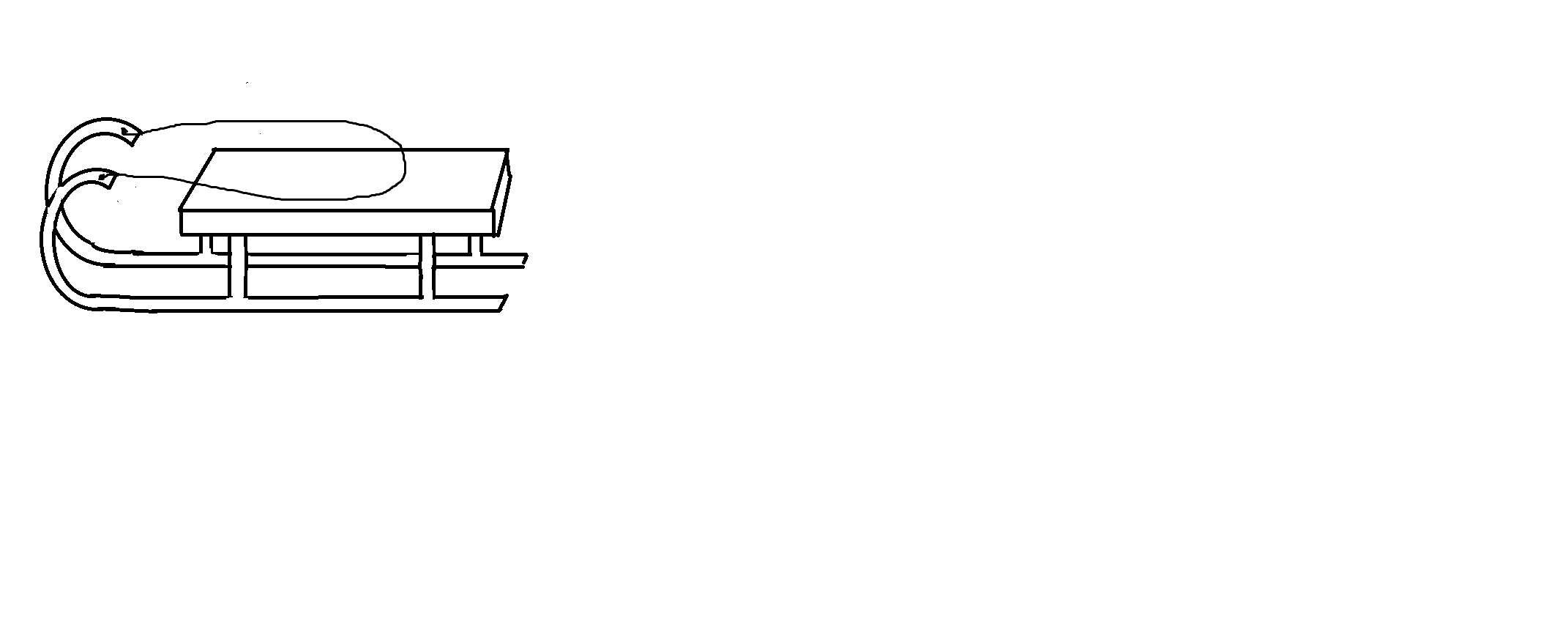 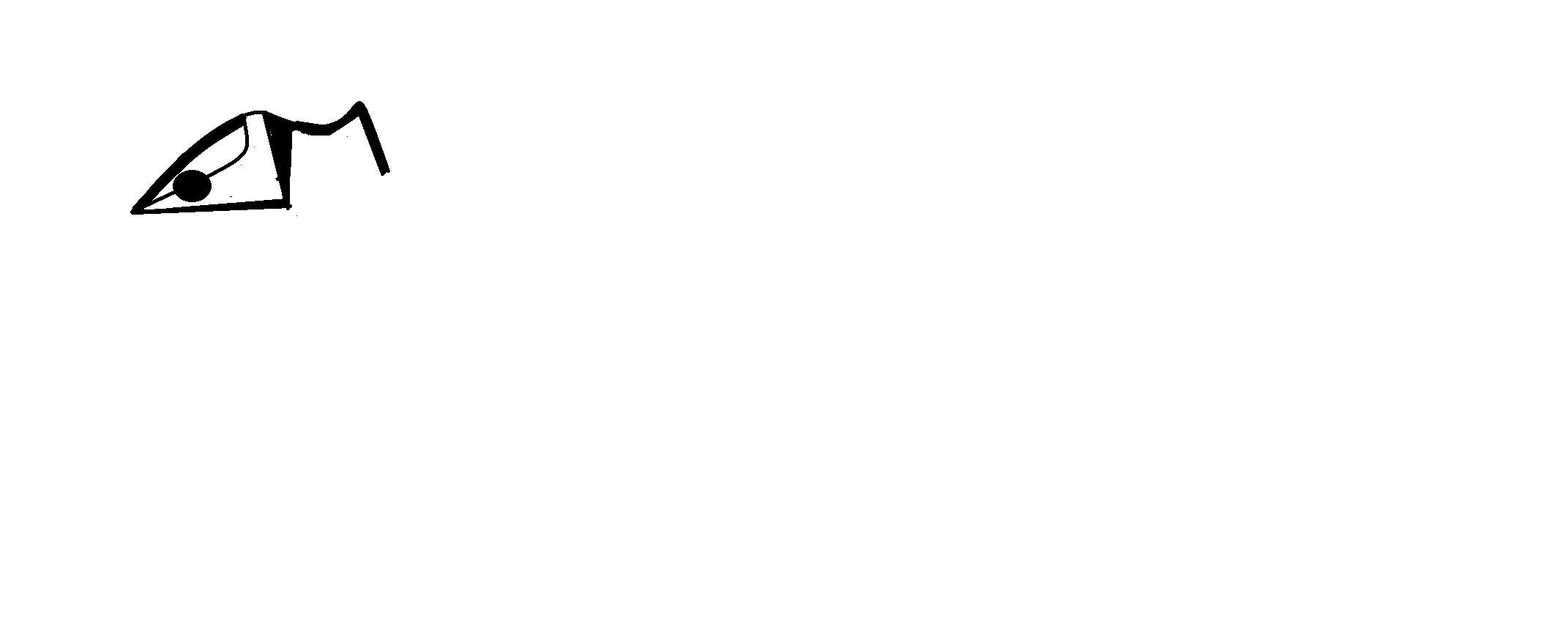 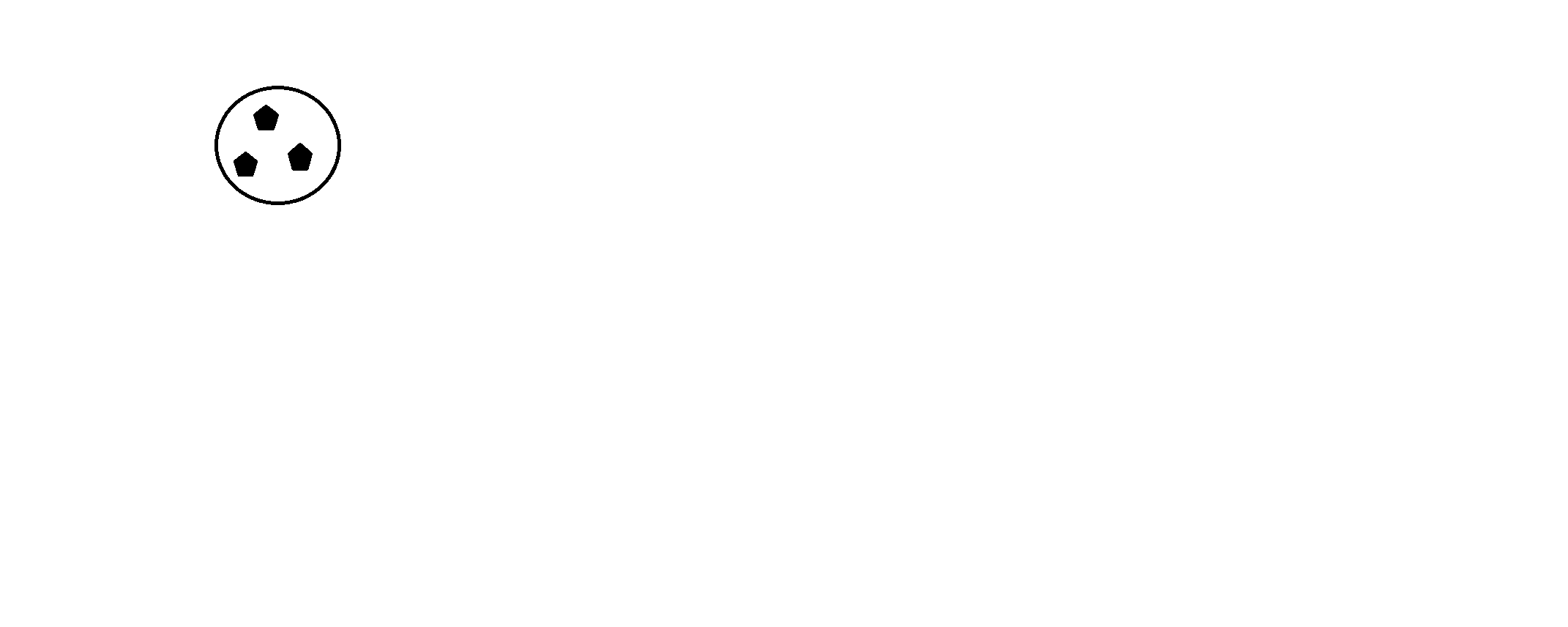 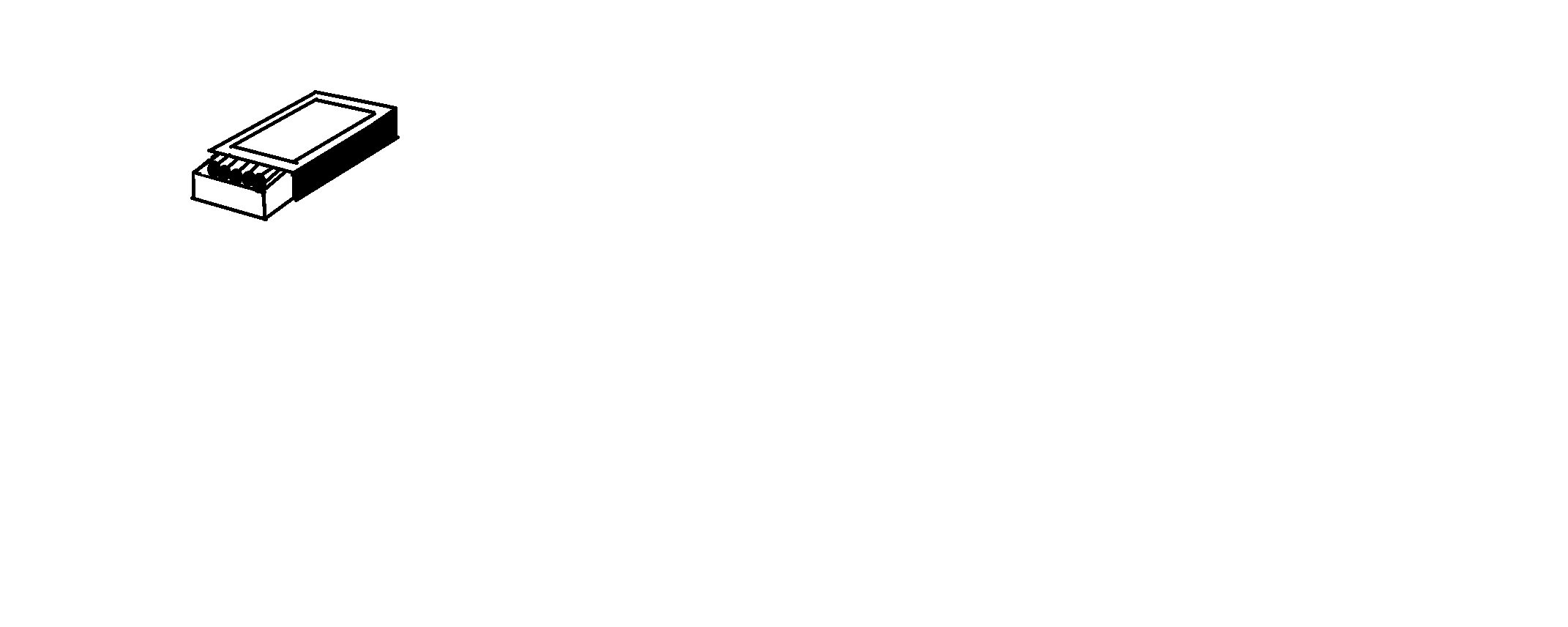 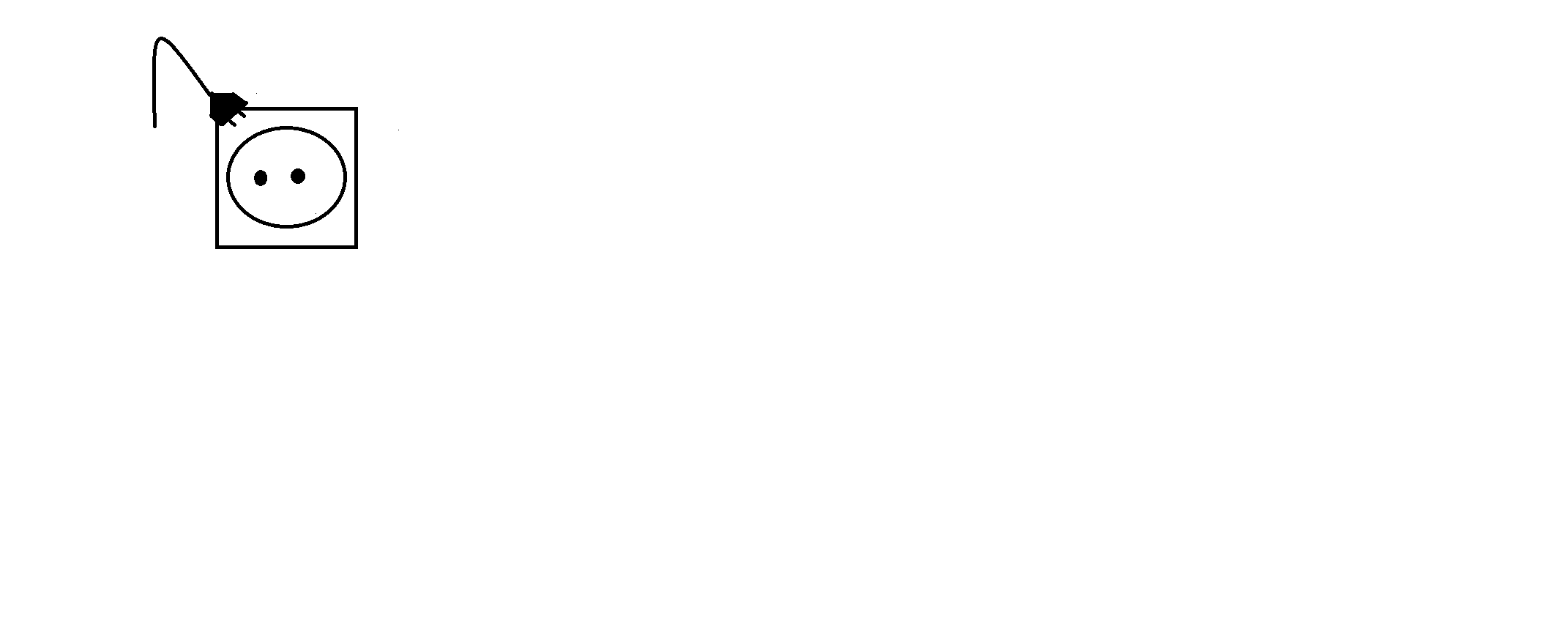 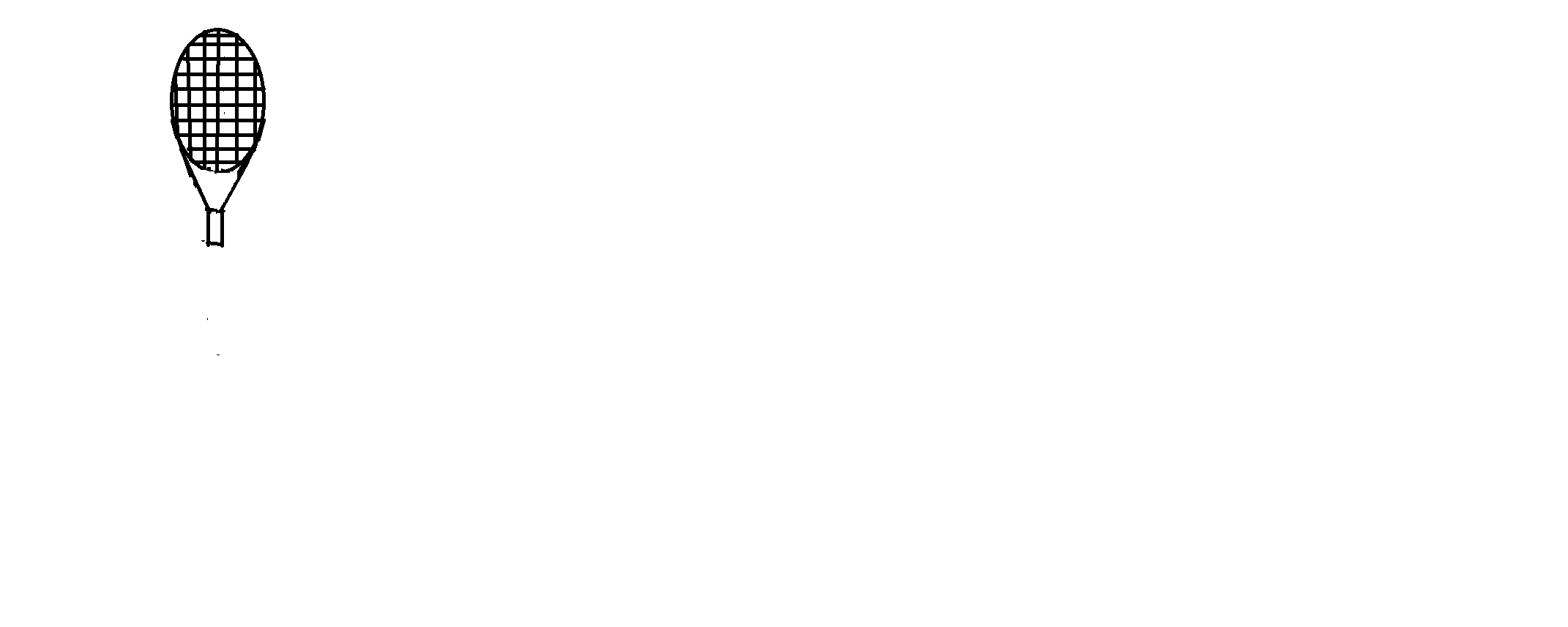 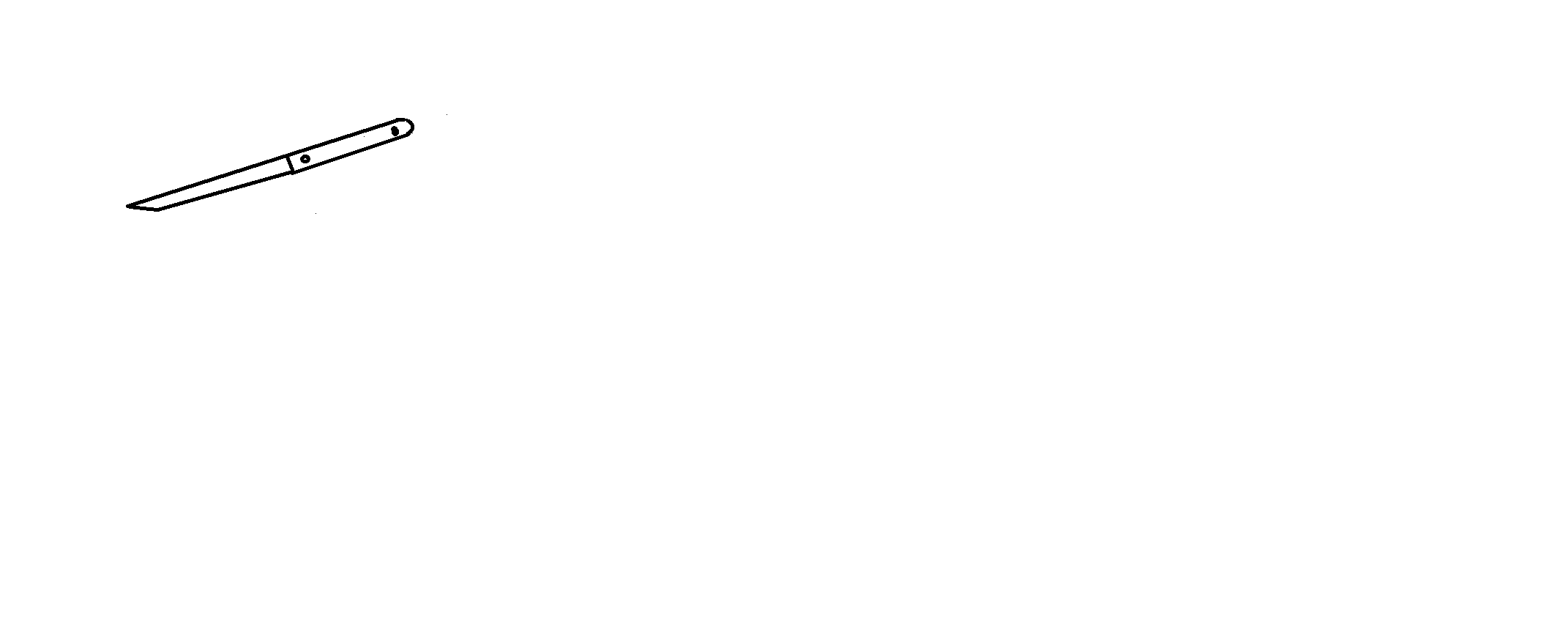 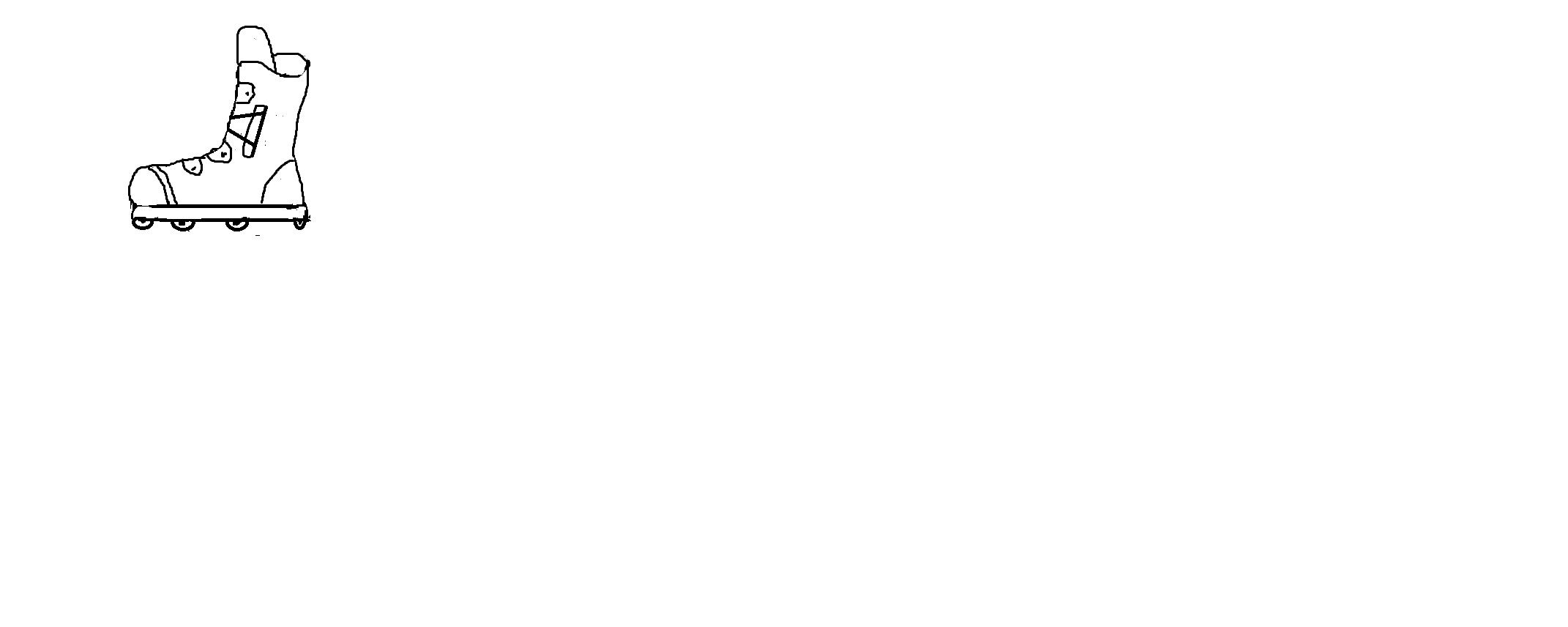 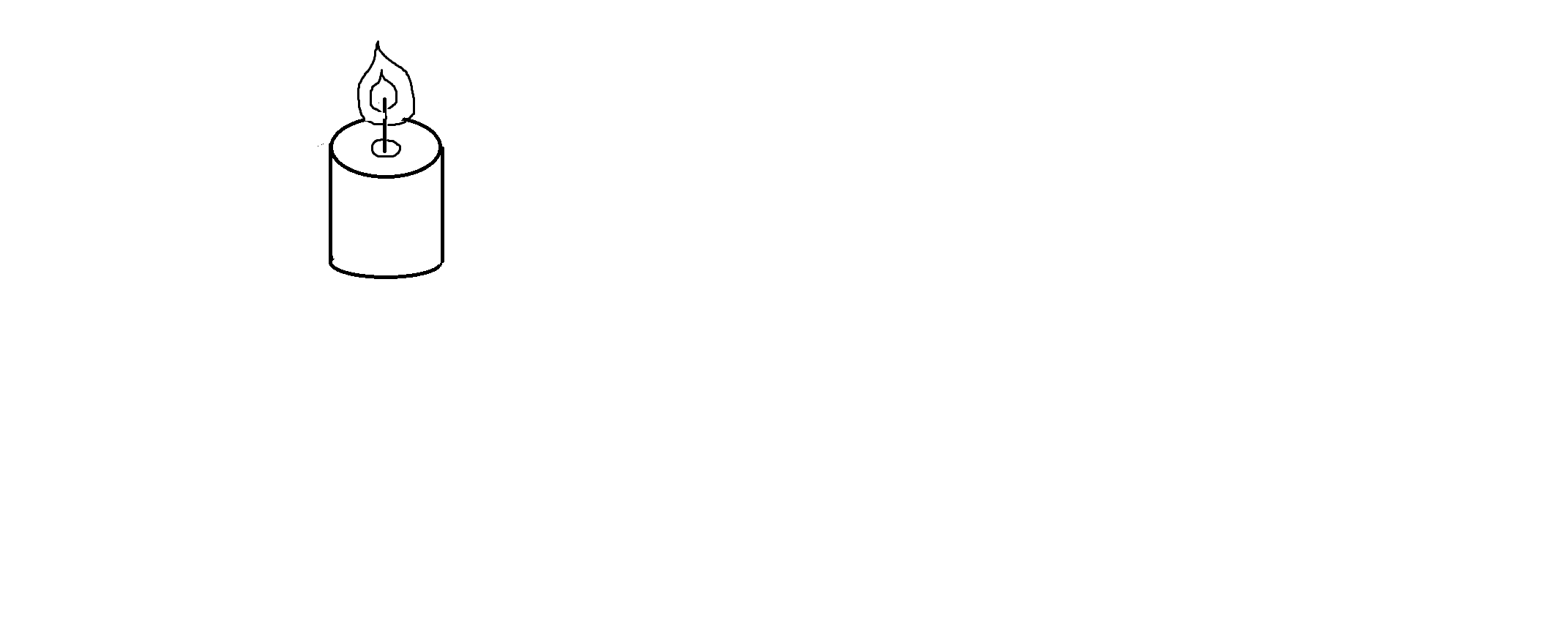 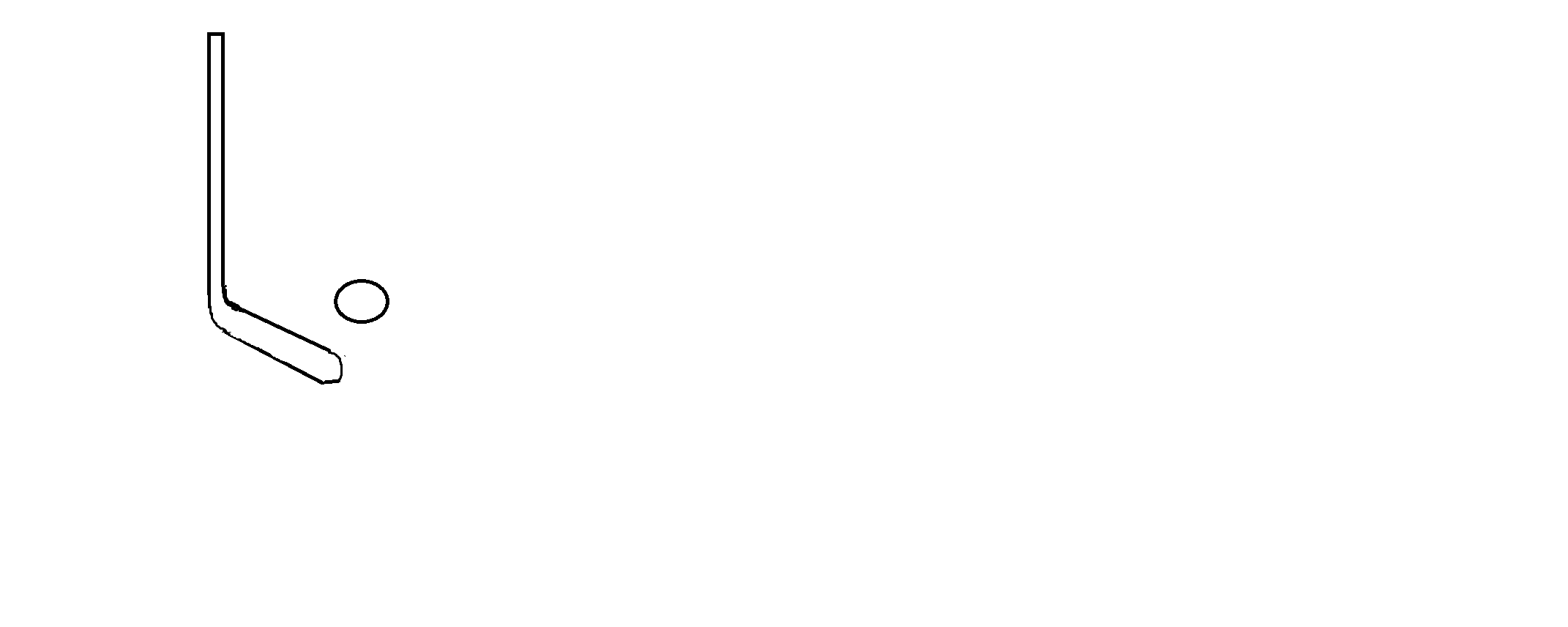 Nakresli svoju najobľúbenejšiu  hračku:    Počasie – opakovanie značiek počasia:                                       Jasno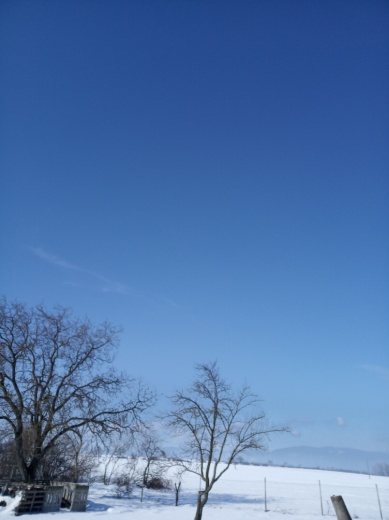                                        Obloha je bez mrakov.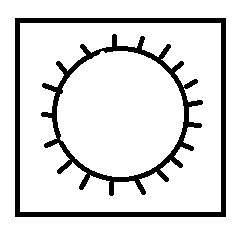                                        Značka takéhoto počasia:  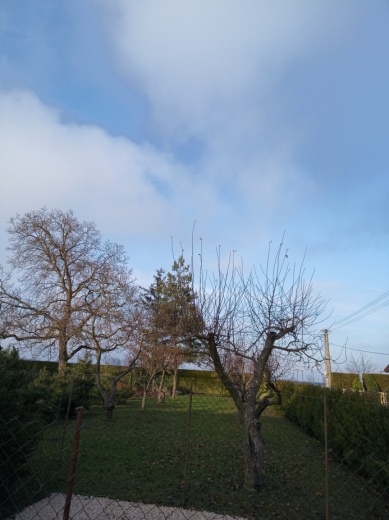                                          Polojasno                                         Na oblohe vidíme už aj svetlé                                            oblaky. 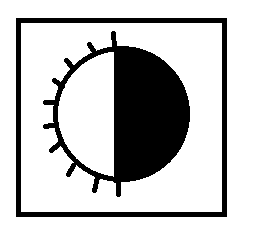                                          Značka takéhoto počasia:  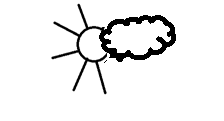      Môžeš sa stretnúť aj s takouto značkou: 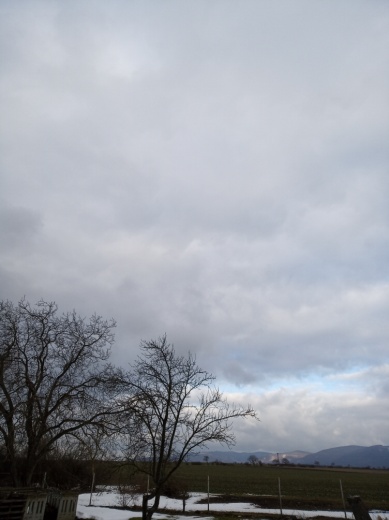                                          Zamračené                                         Oblaky postupne tmavnú a zakryjú                                         celú oblohu.      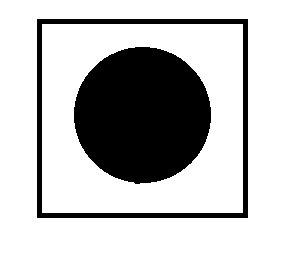                                          Značka takéhoto počasia:  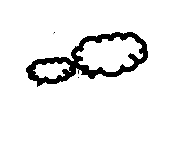      Môžeš sa stretnúť aj s takouto značkou:                                      Dážď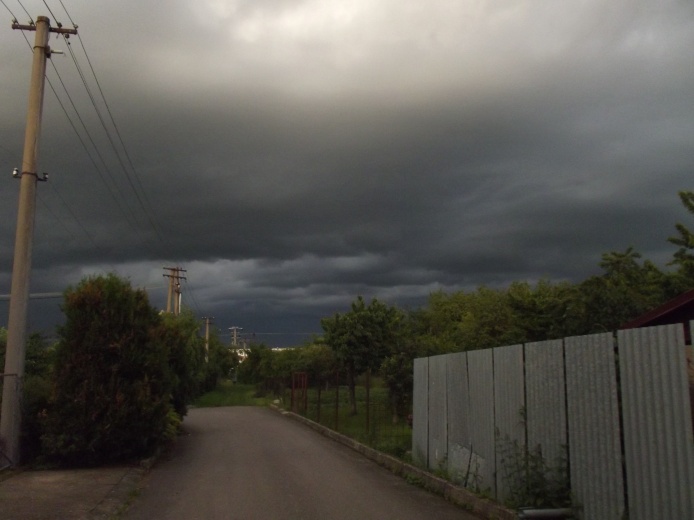                                       Keď sú oblaky ťažké, voda                                       v nich sa už neudrží a začne pršať.   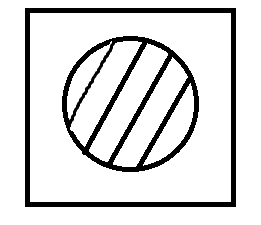                                       Značka takéhoto počasia: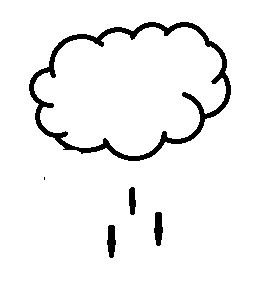   Môžeš sa stretnúť aj s takouto značkou:                                                                                               Niekedy počas dažďa fúka silný vietor,  môže hrmieť     a blýskať sa vtedy hovoríme, že je búrka.  Značka takéhoto počasia:    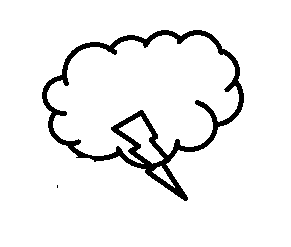 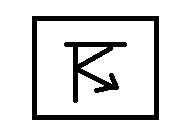   Môžeš sa stretnúť aj s takouto značkou:   Keď vonku mrzne, tak namiesto dažďa padá z oblohy sneh. 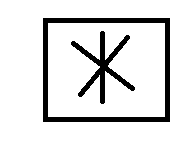                             Značka takéhoto počasia:    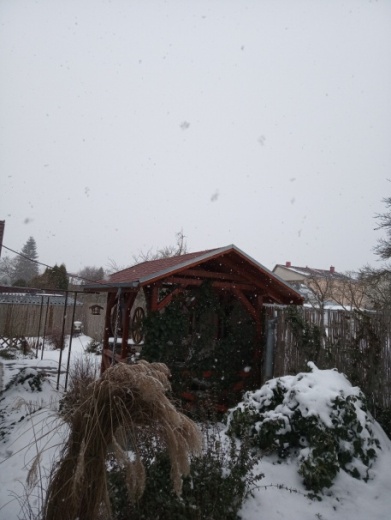                             Môžeš sa stretnúť aj s takouto značkou: 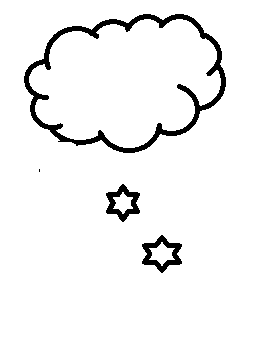   Niekedy, keď ešte počas dažďa  uvidíme svietiť slnko   môžeme na oblohe uvidieť dúhu.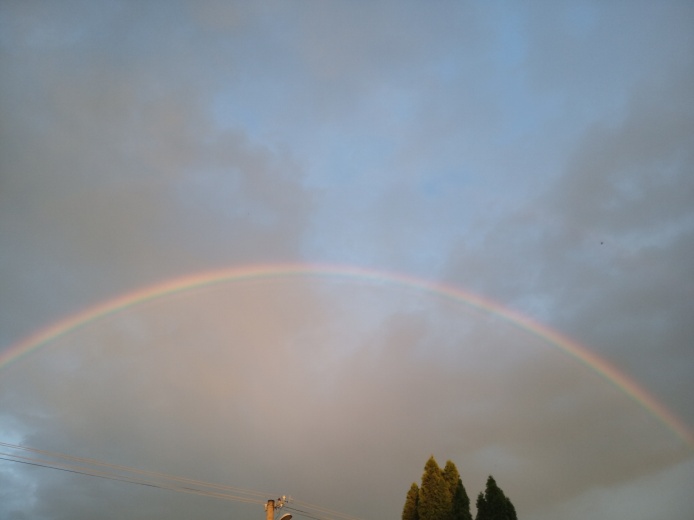                                                          Dúha                                                         Značka takéhoto počasia: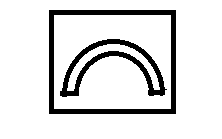 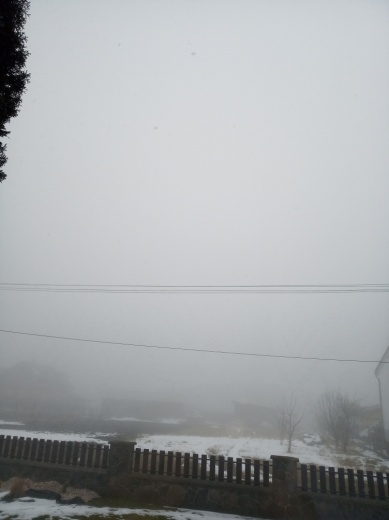                                     Hmla                                    Nevidíme jasne do diaľky kvôli malým                                    kvapôčkam vody, ktoré sú vo vzduchu.                                    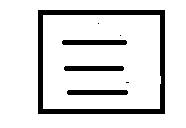                                     Značka takéhoto počasia:     Pozri sa von oknom a nakresli značku dnešného počasia: